ICHOM (www.ichom.org) is an international non-profit organization that unites healthcare providers, policymakers, and patients to improve health care worldwide. ICHOM is developing a standardized set of health outcome questions asked of patients and their healthcare providers to improve the health of patients with Hand and Wrist conditions and the quality of care they receive.  We would really like to know what you think about our proposed list of outcome concepts. Have we captured the things that are most important when it comes to your Hand and Wrist condition? Can you help us improve the areas we cover to better fit patients’ needs? 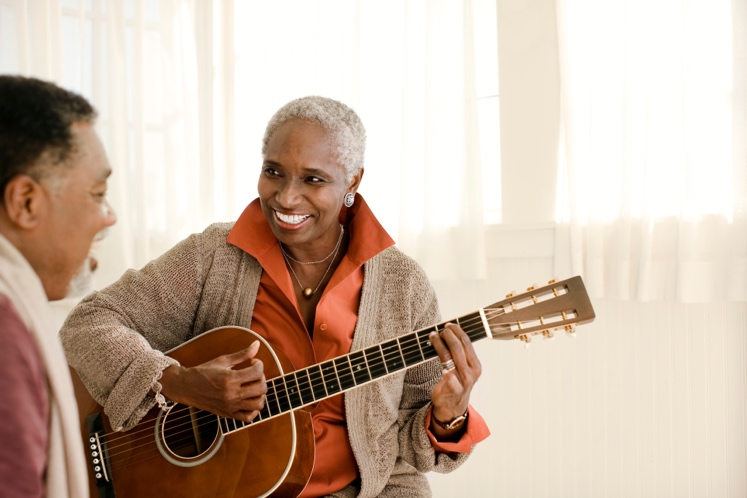 Please join us in creating a standard set of Hand and Wrist measures:If you are interested in taking part in this activity, please go to the following link to complete the survey: Thumb: https://ichom.co1.qualtrics.com/jfe/form/SV_bErJeYMM5BDdj3DFinger:  https://ichom.co1.qualtrics.com/jfe/form/SV_9Fdt7rgLFtwy0w5Wrist:  https://ichom.co1.qualtrics.com/jfe/form/SV_0TjMz3EkPG0opUxIf you have any questions or concerns please contact Andria Joseph a.joseph@ichom.org. If this is not relevant to you, but you know of family members or friends who may be interested in helping, please feel free to pass this information along.  Thank you!Time QualificationsPatient Validation SurveyOne-time commitment of 10 – 15 minutesMust be 18 years of age or olderInterested in sharing your opinions about what matters when it comes to Hand & Wrist conditionsMust be an adult with a Hand & Wrist associated conditionAble to participate in an online surveyNote: No personal details will be collected.